7	to consider possible changes, and other options, in response to Resolution 86 (Rev. Marrakesh, 2002) of the Plenipotentiary Conference, an advance publication, coordination, notification and recording procedures for frequency assignments pertaining to satellite networks, in accordance with Resolution 86 (Rev.WRC-07), in order to facilitate rational, efficient and economical use of radio frequencies and any associated orbits, including the geostationary-satellite orbit;7(H)	Issue H – Modifications to RR Appendix 4 data items to be provided for non-geostationary satellite systemsIntroductionIssue H consolidates three different issues that were developed during the ITU-R preparatory process for WRC-19 agenda item 7. Issue H relates to the need to ensure that enough RR Appendix 4 data items are provided to facilitate modelling non-geostationary (non-GSO) satellite systems in order for:–	the administrations to be able to identify the potential impacts of these systems on their own systems and to formulate their comments to the notifying administration and the Radiocommunication Bureau based on the advance publication information (API) in the case of frequency assignments to non-geostationary satellite systems not subject to coordination under Section II of RR Article 9 (see No. 9.3) or the Coordination Request (CR/C) in the case of frequency assignments to non-GSO satellite systems subject to Section II of RR Article 9 (see No. 9.52), or,–	the Radiocommunication Bureau to be able to perform an examination with respect to the compliance with the RR Article 22 epfd limits based on the latest version of the algorithm contained in Recommendation ITU-R S.1503.As a result, the ITU-R identified a single method to address this Issue. This method proposes: –	to extend the requirement to provide items for frequency assignments of non-GSO systems in frequency bands subject to coordination under Section II of RR Article 9 of RR Appendix 4 parameters (namely the right ascension of the ascending node, the longitude of the ascending node and the associated date and time, the argument of the perigee) to API and notification filings for frequency assignments to non-GSO systems in frequency bands not subject to coordination under Section II of RR Article 9. Those requirements would apply only for non-GSO systems, for which the relative distribution of the orbital planes and satellites is known, identified by additional RR Appendix 4 data items;–	to add new RR Appendix 4 data items for frequency assignments to non-GSO systems in frequency bands not subject to coordination under Section II of RR Article 9: mandatory items, identifying whether the orbit is sun-synchronous or not, and optional items, providing the local time of the ascending node (LTAN) for sun-synchronous orbits;–	to add new RR Appendix 4 data items: an indicator of whether all of the orbital planes define a single non-GSO system or multiple mutually exclusive configurations and in the case of the latter, another RR Appendix 4 data item for the number of mutually exclusive configurations and another RR Appendix 4 data item for the provision of an exhaustive list of the potential orbital plane configurations;–	changes to RR Appendix 4 data items as a consequence of the revision of Recommendation ITU-R S.1503 to improve the ability to define sub constellations with different sets of parameters per sub constellation (e.g. minimum angle to the GSO arc that varies by orbit plane), the ability to define different sets of system operating parameters by frequency band and provide additional degrees of flexibility in existing fields (e.g. possibility of having the minimum elevation angle varying by latitude and azimuth).These European Proposals correspond to the single method in the CPM Report.ProposalsAPPENDIX 4 (REV.WRC-15)Consolidated list and tables of characteristics for use in the
application of the procedures of Chapter IIIANNEX 2Characteristics of satellite networks, earth stations
or radio astronomy stations2     (Rev.WRC-12)Footnotes to Tables A, B, C and DMOD	EUR/16A19A8/1#50116TABLE AGENERAL CHARACTERISTICS OF THE SATELLITE NETWORK, 
EARTH STATION OR RADIO ASTRONOMY STATION     (Rev.WRC-)Reasons:	To facilitate administrations commenting under RR No. 9.3 or RR No. 9.52, with modelling of non-geostationary (non-GSO) satellite systems and to allow the Radiocommunication Bureau to be able to perform an examination with respect to the compliance with the RR Article 22 epfd limits based on the latest version of the algorithm contained in Recommendation ITU-R S.1503.______________World Radiocommunication Conference (WRC-19)
Sharm el-Sheikh, Egypt, 28 October – 22 November 2019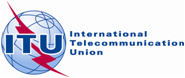 PLENARY MEETINGAddendum 8 to
Document 16(Add.19)-E7 October 2019Original: EnglishEuropean Common ProposalsEuropean Common ProposalsProposals for the work of the conferenceProposals for the work of the conferenceAgenda item 7(H)Agenda item 7(H)Items in AppendixA _ GENERAL CHARACTERISTICS OF THE SATELLITE NETWORK, 
EARTH STATION OR RADIO ASTRONOMY STATION Advance publication of a geostationary-
satellite networkAdvance publication of a non-geostationary-satellite network subject to coordination under Section II 
of Article 9Advance publication of a non-geostationary-satellite network not subject to coordination under Section II 
of Article 9Notification or coordination of a geostationary-satellite network (including space operation functions under Article 2A of Appendices 30 or 30A) Notification or coordination of a non-geostationary-satellite networkNotification or coordination of an earth station (including notification under 
Appendices 30A or 30B) Notice for a satellite network in the broadcasting-satellite service under 
Appendix 30 (Articles 4 and 5)Notice for a satellite network 
(feeder-link) under Appendix 30A 
(Articles 4 and 5)Notice for a satellite network in the fixed-
satellite service under Appendix 30B 
(Articles 6 and 8)Items in AppendixRadio astronomy.........A.4.bFor space station(s) onboard non-geostationary satellite(s):A.4.bA.4.b.1the number of orbital planesXXA.4.b.1A.4.b.2the reference body codeXXXA.4.b.2A.4.b.3For space stations of a non-geostationary fixed-satellite service system operating in the band 3 400-4 200 MHz:A.4.b.3A.4.b.3.athe maximum number of space stations (NN) in a non-geostationary-satellite system simultaneously transmitting on a co-frequency basis in the fixed-satellite service in the Northern HemisphereXXA.4.b.3.aA.4.b.3.bthe maximum number of space stations (NS) in a non-geostationary-satellite system simultaneously transmitting on a co-frequency basis in the fixed-satellite service in the Southern HemisphereXXA.4.b.3.bA.4.b.4For each orbital plane, where the Earth is the reference body:A.4.b.4A.4.b.4.athe angle of inclination (ij) of the orbital plane with respect to the Earth’s equatorial plane 
(0° ≤ ij < 180°)XXA.4.b.4.aA.4.b.4.bthe number of satellites in the orbital planeXXA.4.b.4.bA.4.b.4.cthe periodXXA.4.b.4.cA.4.b.4.dthe altitude, in kilometres, of the apogee of the space stationXXA.4.b.4.dA.4.b.4.ethe altitude, in kilometres, of the perigee of the space stationXXA.4.b.4.eA.4.b.4.fthe minimum altitude of the space station above the surface of the Earth at which any satellite transmitsXXA.4.b.4.fA.4.b..the right ascension of the ascending node (Ωj) for the j-th orbital plane, measured counter-clockwise in the equatorial plane from the direction of the vernal equinox to the point where the satellite makes its South-to-North crossing of the equatorial plane (0° ≤ Ωj < 360°)A.4.b.A.4.b..the initial phase angle (ωi) of the i-th satellite in its orbital plane at reference time t = 0, measured from the point of the ascending node (0° ≤ ωi < 360°)A.4.b.A.4.b..the argument of perigee (ωp), measured in the orbital plane, in the direction of motion, from the ascending node to the perigee (0° ≤ ωp < 360°)A.4.b.A.4.b.6For space stations operating in a frequency band subject to Nos. 22.5C, 22.5D or 22.5F,  data elements to characterize properly the orbital operation of the non-geostationary-satellite system:A.4.b.6A.4.b.6.aFor each range of latitudes:A.4.b.6.aA.4.b.6.a.1the maximum number of non-geostationary satellites transmitting with overlapping frequencies to a given locationA.4.b.6.a.1A.4.b.6.a.2the associated start of the latitude rangeA.4.b.6.a.2A.4.b.6.a.3the associated end of the latitude rangeA.4.b.6.a.3A.4.b.6.bNot usedA.4.b.6.bA.4.b.6.can indicator showing whether the space station uses station-keeping to maintain a repeating 
ground trackXA.4.b.6.cA.4.b.6.dif the space station uses station-keeping to maintain a repeating ground track, the time in seconds that it takes for the constellation to return to its starting position, i.e. such that all satellites are in the same location with respect to the Earth and each other+A.4.b.6.dA.4.b.6.ean indicator showing whether the space station should be modelled with a specific precession rate of the ascending node of the orbit instead of the J2 termXA.4.b.6.eA.4.b.6.fif the space station is to be modelled with a specific precession rate of the ascending node of the orbit instead of the J2 term, the precession rate in degrees/day, measured counter-clockwise in the equatorial plane+A.4.b.6.fA.4.b.6.gA.4.b.6.gA.4.b.6.hA.4.b.6.hA.4.b.6.iA.4.b.6.iA.4.b.6.jthe longitudinal tolerance of the longitude of the ascending nodeXA.4.b.6.jA.4.b.7For space stations operating in a frequency band subject to Nos. 22.5C, 22.5D or 22.5F, the data elements to characterize properly the performance of the non-geostationary-satellite system:A.4.b.7A.4.b.7.athe maximum number of non-geostationary satellites receiving simultaneously with overlapping frequencies from the associated earth stations within a given cellA.4.b.7.aA.4.b.7.bthe average number of associated earth stations with overlapping frequencies per square kilometre within a cellA.4.b.7.bA.4.b.7.cthe average distance, in kilometres, between co-frequency cellsA.4.b.7.cA.4.b.7.dFor the exclusion zone about the geostationary-satellite orbit:A.4.b.7.dA.4.b.7.d.1the type of zone (based on topocentric angle, satellite-based angle for establishing the exclusion zone)XA.4.b.7.d.1A.4.b.7.d.2if the zone is based on a topocentric angle or a satellite-based angle, the width of the zone, in degrees+A.4.b.7.d.2A.4.b.7.d.3A.4.b.7.d.3…………………………………A.14FOR STATIONS OPERATING IN A FREQUENCY BAND SUBJECT TO Nos. 22.5C, 22.5D OR 22.5F: SPECTRUM MASKSA.14A.14.aFor each e.i.r.p. mask used by the non-geostationary space station:A.14.aA.14.a.1the mask identification codeXA.14.a.1A.14.a.2the lowest frequency for which the mask is validXA.14.a.2A.14.a.3the highest frequency for which the mask is validXA.14.a.3A.14.a.4the mask pattern defined in terms of the power in the reference bandwidth for a series of angles XA.14.a.4A.14.bFor each associated earth station e.i.r.p. mask:A.14.bA.14.b.1the mask identification codeXA.14.b.1A.14.b.2the lowest frequency for which the mask is validXA.14.b.2A.14.b.3the highest frequency for which the mask is validXA.14.b.3A.14.b.4A.14.b.4A.14.b.5A.14.b.5A.14.b.6the mask pattern defined in terms of the power in the reference bandwidth XA.14.b.6A.14.cFor each pfd mask used by the non-geostationary space station:Note – The space station pfd mask is defined by the maximum power flux-density generated by any space station in the interfering non-geostationary-satellite system as seen from any point on the surface of the EarthA.14.cA.14.c.1the mask identification codeXA.14.c.1A.14.c.2the lowest frequency for which the mask is validXA.14.c.2A.14.c.3the highest frequency for which the mask is validXA.14.c.3A.14.c.4the type of maskXA.14.c.4A.14.c.5the mask pattern of the power flux-density defined in three dimensionsXA.14.c.5............